Fishbone Diagram Template (for guidance go to 2012_02_28_Guidebook_web_v2.pdf page 62  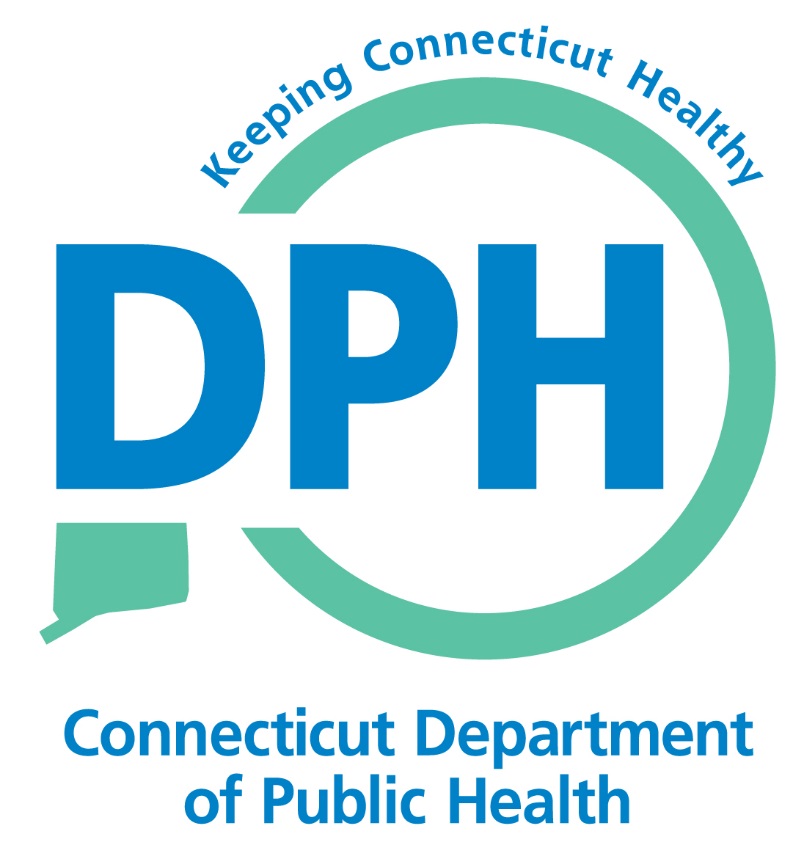 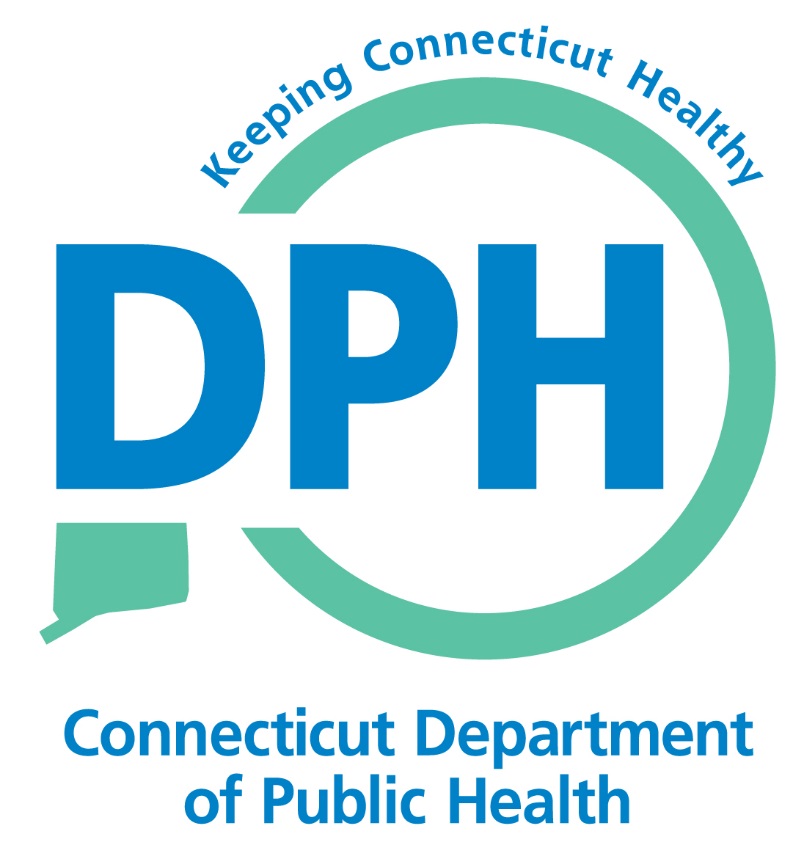 